Praying For The Heart Of America At The Heart Of AmericaPrayer Route Prayer PointsThank You Holy Spirit for… Proceeding Us:Exodus 33:14-16The Lord replied, “My Presence will go with you, and I will give you rest.” Then Moses said to him, “If your Presence does not go with us, do not send us up from here. How will anyone know that you are pleased with me and with your people unless you go with us? What else will distinguish me and your people from all the other people on the face of the earth?”Joshua 1:9“Have I not commanded you? Be strong and courageous. Do not be afraid; do not be discouraged, for the Lord your God will be with you wherever you go.”Deuteronomy 31:8The Lord himself goes before you and will be with you; he will never leave you nor forsake you. Do not be afraid; do not be discouraged.”Protecting UsPsalms 34:7-9The angel of the Lord encamps around those who fear him, and he delivers them. Taste and see that the Lord is good; blessed is the one who takes refuge in him. Fear the Lord, you his holy people, for those who fear him lack nothing.II Thessalonians 3:3-5 But the Lord is faithful, and he will strengthen you and protect you from the evil one. We have confidence in the Lord that you are doing and will continue to do the things we command.  May the Lord direct your hearts into God’s love and Christ’s perseverance.Isaiah 54:17No weapon forged against you will prevail, and you will refute every tongue that accuses you. This is the heritage of the servants of the Lord, and this is their vindication from me,” declares the Lord.Providing For Us:Psalm 23The Lord is my shepherd, I lack nothing.
He makes me lie down in green pastures, he leads me beside quiet waters, he refreshes my soul. He guides me along the right paths for his name’s sake. Even though I walk through the darkest valley, I will fear no evil, for you are with me; your rod and your staff, they comfort me. You prepare a table before me in the presence of my enemies. You anoint my head with oil; my cup overflows. Surely your goodness and love will follow me all the days of my life, and I will dwell in the house of the Lord forever.Matthew 6:33 But seek first his kingdom and his righteousness, and all these things will be given to you as well.Philippians 4:19And my God will meet all your needs according to the riches of his glory in Christ Jesus.Producing Much Fruit Through Us:John 15:7-8If you remain in me and my words remain in you, ask whatever you wish, and it will be done for you. This is to my Father’s glory, that you bear much fruit, showing yourselves to be my disciples.Colossians 1:9-10For this reason, since the day we heard about you, we have not stopped praying for you. We continually ask God to fill you with the knowledge of his will through all the wisdom and understanding that the Spirit gives, so that you may live a life worthy of the Lord and please him in every way: bearing fruit in every good work, growing in the knowledge of God,Matthew 5:13-16 “You are the salt of the earth. But if the salt loses its saltiness, how can it be made salty again? It is no longer good for anything, except to be thrown out and trampled underfoot. You are the light of the world. A town built on a hill cannot be hidden. Neither do people light a lamp and put it under a bowl. Instead they put it on its stand, and it gives light to everyone in the house. In the same way, let your light shine before others, that they may see your good deeds and glorify your Father in heaven.Proving To Be For Your Glory:Habakkuk 2:14For the earth will be filled with the knowledge of the glory of the Lord as the waters cover the sea.Psalms 115:1Not to us, Lord, not to us but to your name be the glory, because of your love and faithfulness.II Corinthians 4:13-15 It is written: “I believed; therefore, I have spoken.” Since we have that same spirit of faith, we also believe and therefore speak, because we know that the one who raised the Lord Jesus from the dead will also raise us with Jesus and present us with you to himself. All this is for your benefit, so that the grace that is reaching more and more people may cause thanksgiving to overflow to the glory of God.I Peter 4:11If anyone speaks, they should do so as one who speaks the very words of God. If anyone serves, they should do so with the strength God provides, so that in all things God may be praised through Jesus Christ. To him be the glory and the power for ever and ever. Amen.II Thessalonians 1:11-121With this in mind, we constantly pray for you, that our God may make you worthy of his calling, and that by his power he may bring to fruition your every desire for goodness and your every deed prompted by faith. We pray this so that the name of our Lord Jesus may be glorified in you, and you in him, according to the grace of our God and the Lord Jesus Christ. Praise God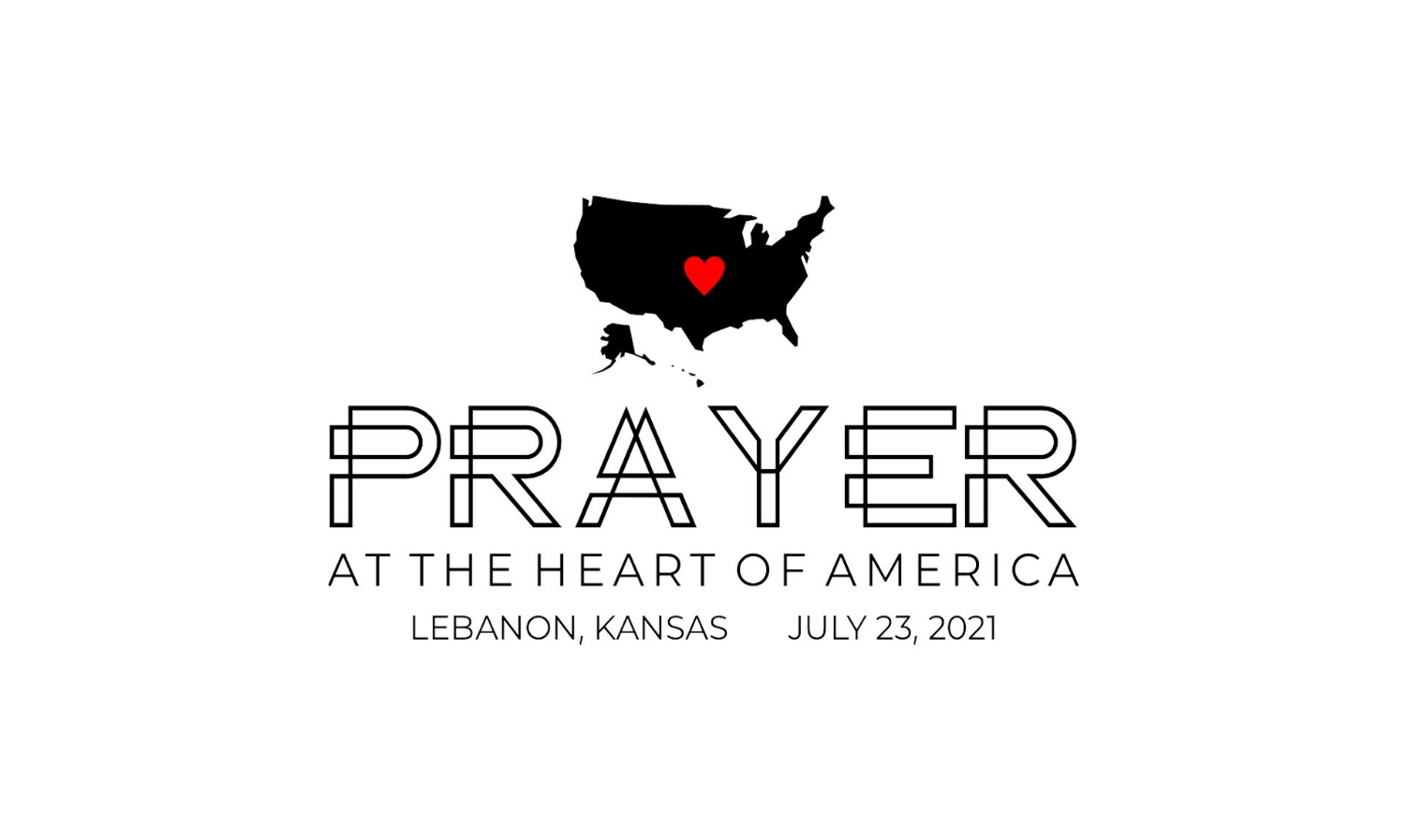 